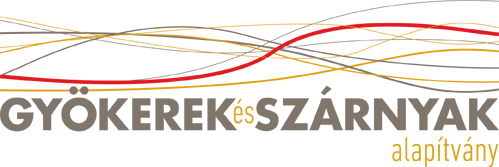 MEGHÍVÓ ELEKTRONIKUS KURATÓRIUMI ÜLÉSRE Kedves kurátortársaim, kérném, hogyy az alapító okiratban szereplő szabályok szerint elektronikusan szavazzunk az alábbi kérdésekről. A voksoláshoz szükséges dokumentumokat mindannyiótoknak e-mailen elküldtem.Elfogadjátok-e az alapítvány 2018-as beszámolóját?Elfogadjátok-e az alapítvány 2018-as közhasznúsági jelentését?Köszönöm!Scsaurszki TamásA kuratórium elnökeA meghívót kapják: Benedek Gabriella, Bardócz Iván, Turi Attila, Scsaurszki Tamás, Komáromi Mátyás, Axel Halling, Kovács EditBudapest, 2019. május 31.